ISO: 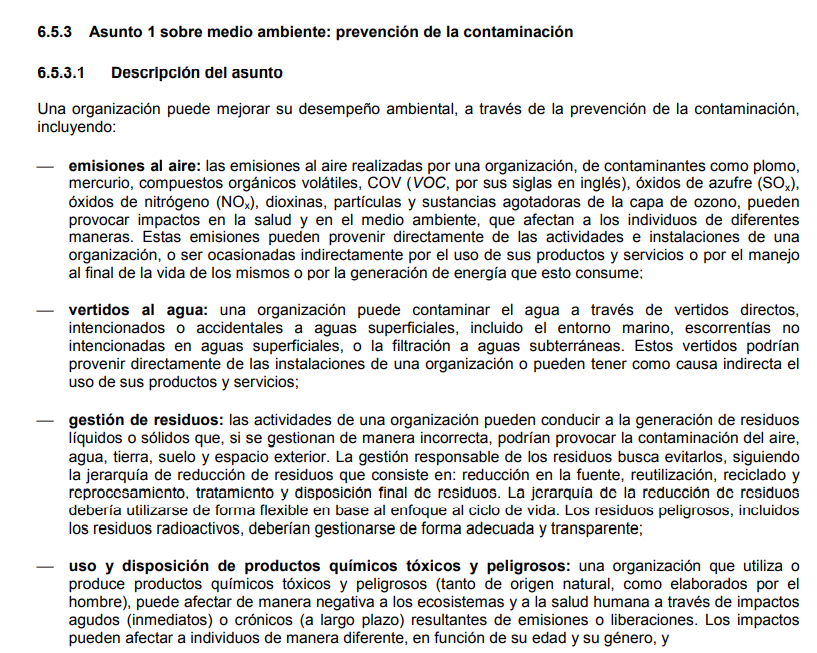 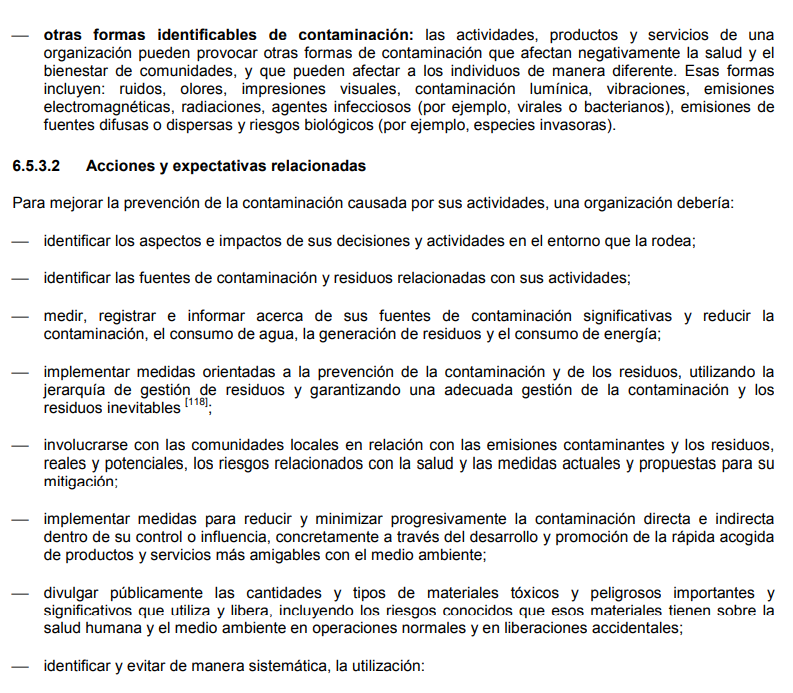 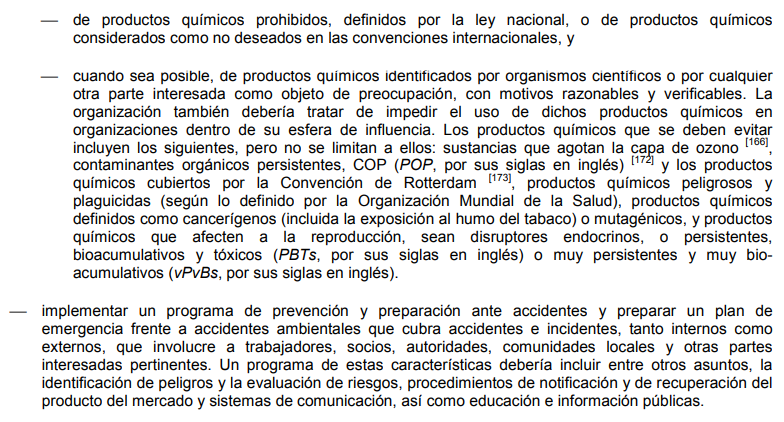 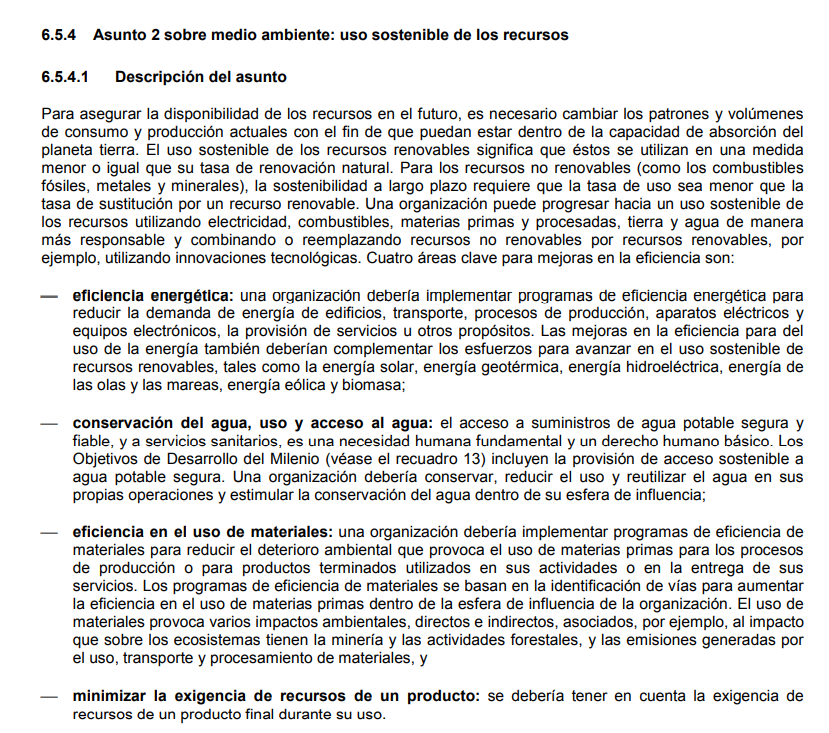 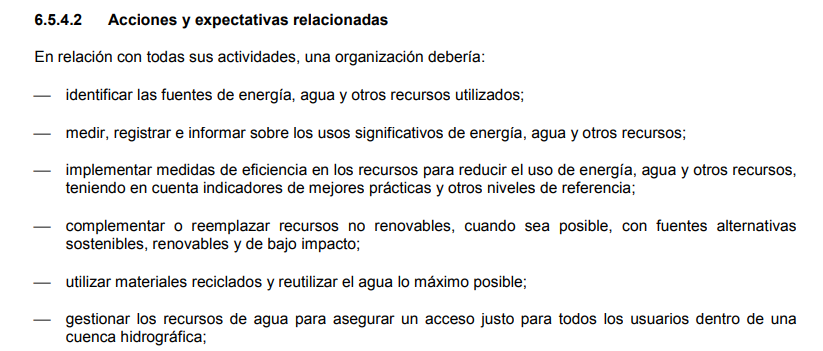 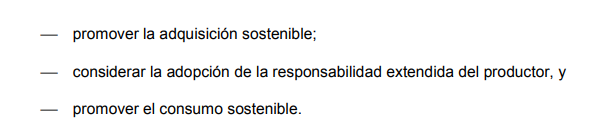 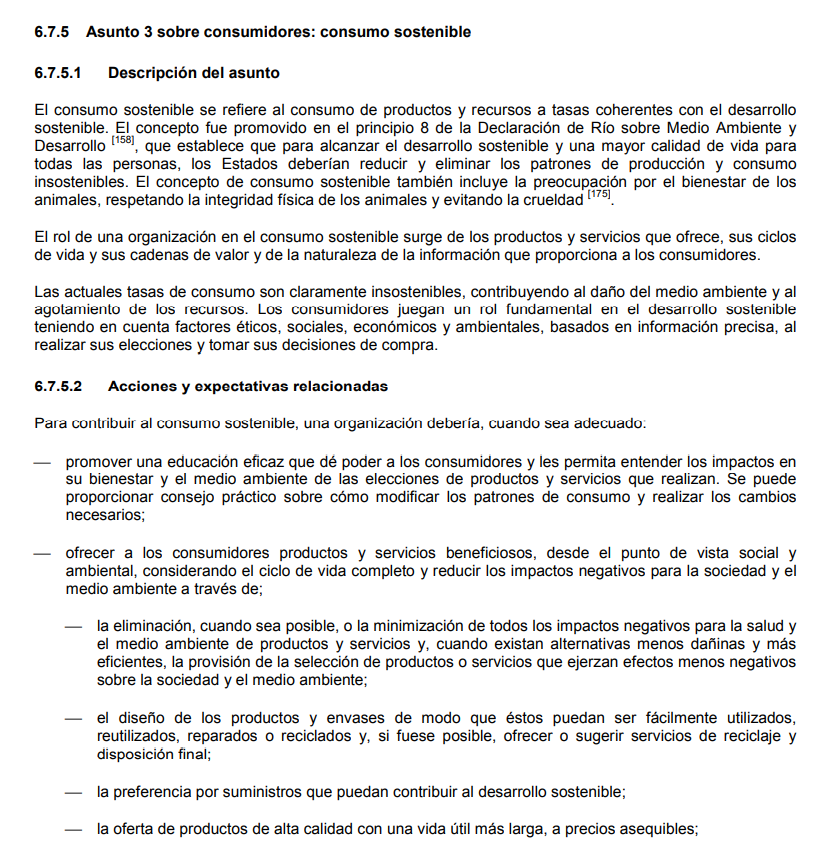 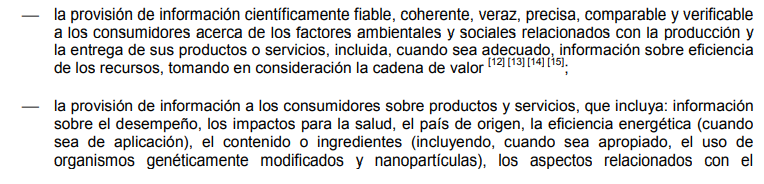 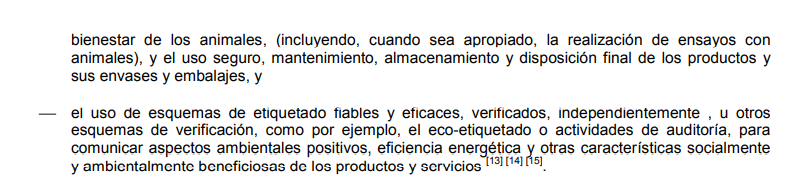 GRI: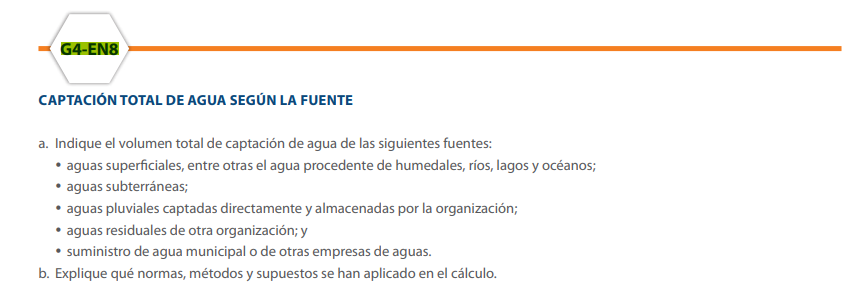 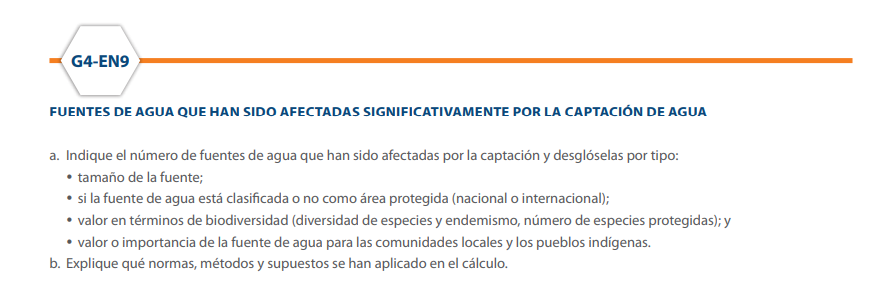 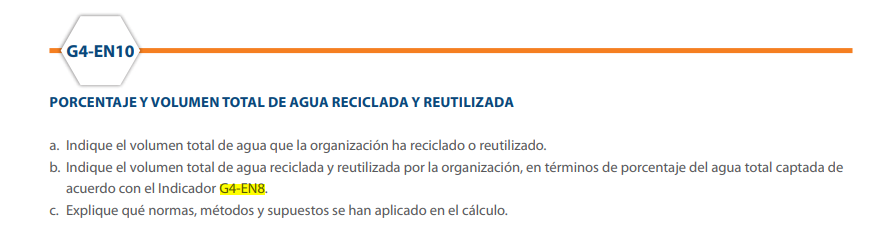 